Методическое пособие к проекту «Человек первобытной эпохи»Автор проекта – Кулагина      Елена Викторовнаучитель начальных классовГБОУ гимназия №524Московского районаСанкт-Петербургасайт гимназии : http://school524.spb.ru/Проект, созданный с помощью системы  «Mimio Studio»,  предназначен для работы на уроках окружающего мира в начальной школе, но может быть использован и на уроках истории. Цель проекта: создать образ эпохи Первобытного мира  и показать достижения, открытия, сохранившиеся с того времени и используемые в современном мире.Проект предоставляет возможность виртуального путешествия в эпоху Первобытности и построен в проблемно-диалогической технологии и в то же время позволяет учителю создавать  новые формы работы на уроке, побуждающие учащихся к творчеству и прививать интерес к истории.Инструкция к установке проектаПроект состоит из 5 частей:Человек первобытной эпохи. Часть 1.Происхождение человека. Часть 2.Занятия и орудия труда. Часть 3.Жилище и одежда. Часть 4.Искусство. Часть 5. Необходимо создать папку «Человек первобытной эпохи».Скачать в нее все файлы: man_primitive_age (Человек первобытной эпохи. Часть 1) , origin_of_man (Происхождение человека. Часть 2), the_classes and_tools (Занятия и орудия труда. Часть 3), housing_and_clothing (Жилище и одежда. Часть 4), art (Искусство. Часть 5), Доп. Материалы_1.rar, Доп. Материалы_2.rar Доп. Материалы_3.rar. Доп. Материалы_4.rar4 архива разархивировать, и их содержимое поместить в папку «Человек первобытной эпохи».ПРИМЕЧАНИЕ: все части проекта связаны друг с другом с помощью гиперссылок. Видеофайлы запускаются также с помощью гиперссылок. Поэтому, чтобы гиперссылки правильно работали, необходимо соблюдать инструкцию.Для более удобной работы в проекте использованы следующие рабочие кнопки, которые позволят учителю ориентироваться на страницах проекта: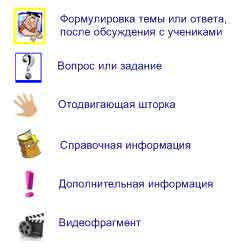 В проекте использовано много иллюстраций – чтобы их рассмотреть более подробно я рекомендую использовать в работе следующие инструменты MIMIO – «фокус» и «экранную лупу».В целом представленный Вашему вниманию проект предполагает дальнейшую доработку в соответствии с конкретными  актуальными задачами учебной деятельности и предполагает использование или в серии уроков по теме, или выборочно на уроке по теме, а также возможно его использование во внеклассной деятельности. Буду рада, если материал окажется полезным в работе по данной теме.В заключение хотелось бы выразить благодарность сотрудникам центра Интокс, предоставивших автору возможность познакомиться с интерактивным оборудованием mimio и освоить его возможности.ВведениеСтраница 3Повторить понятие «историческая эпоха», в случае затруднения или в качестве проверки можно обратиться к словарю.Открыв  шторку – повторяем изученные эпохи.Их нужно правильно расставить на ленте времени и с помощью двигающего курсора показать место на ленте времени.Формулирование темы урокаСтраница 4Открываем задание – «вопрос».Изображение человечка – подтверждение предположений учащихся.Постановка целей урокаСтраница 5звукЧтение стихотворения подготовленными учащимися.Возможно музыкальное сопровождение.Затем появляется вопрос.Постановка целей урокаСтраница 6Предположения детей.Вывод на доске – убираем шторки.Предусмотрено место, дающее возможность дописать вопросы – карандашом MIMIOАктуализация знанийСтраница 7Сходства и различия человека и животного:- прочитайте задание - распределите картинки, назвав изображенный признак- в случае затруднения, можно вынуть поясняющую карточку с соответствующей цифройОткрытие нового знания и применениеСтраница 8Является интерактивной и даёт возможность проводить знакомство с материалом в любой последовательности (нажав на табличку – можно перейти к нужному разделу)Рекомендую – начинать с раздела «Происхождение».В конце каждого раздела есть кнопка, позволяющая вернуться к странице №8 проекта «Человека первобытной эпохи, часть 1». Но, если этот проект был открыт, то лучше в Панели задач переключиться в соответствующее окно.ОбобщениеСтраница 9Первобытный человек постепенно поднимался по лестнице ЭВОЛЮЦИИ (человечек может перемещаться)-Что помогло ему в этом? ДОСТИЖЕНИЯСлово «достижения» является интерактивным и позволяет перейти к нужной странице.ОбобщениеСтраница 10Достижения первобытной эпохи.- выберите картинку- назовите достижение- выдвиньте его наверх- выберите инструмент кисть и цветом, таким же как цвет надписи раскрасьте клетку рядом с его  значением для человечества.-можно провести проверку, выдвинув за треугольник – лесенку ответов.«Стрелка» в нижнем углу позволяет перейти к странице 12 (Вывод).ОбобщениеСтраница 11Кроссворд понятий по данной теме.(можно выполнить как закрепление при наличии времени или использовать, как проверку усвоения знаний на следующем уроке)- Задания расположены сбоку под соответствующими цифрами- ответ заполняем вставляя необходимые буквыПосле правильного заполнения кроссворда – можно нажать на заднее колесо велосипеда – и наградить детей аплодисментами за выполненную работу.Вывод и пропедевтика.Страница 12Куда же привели достижения человека первобытного общества.Нажмите на радужный вопрос и вы окажетесь …Страница 13Конечно же в ЦИВИЛИЗАЦИИ.Опустив слово цивилизация до низа дверного проёма – вы сможете узнать, куда мы отправимся в следующий раз, посмотрев видео-фрагмент.«Стрелка» в нижнем углу позволяет вернуться к странице №8  проекта «Человека первобытной эпохи, часть 1» (но, если этот проект был открыт, то лучше в Панели задач переключиться в соответствующее окно) и ещё раз выполнить понравившиеся или пропущенные моменты.Страница 14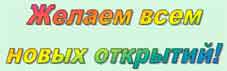 Раздел «Происхождение человека»Страница 1Знакомит с версиями происхождения человека1) вопрос к детям:- предположения детей2) «человечек 1» - научная версия! – интересные сведения«камера» - видео –рассказ, подтверждающий научную точку зрения3) « человечек 2» - божественная версияРаздел «Происхождение человека»Страница 2Родина человека- подписать материк с помощью карандаша MIMIOРаздел «Происхождение человека»Страница 3Формулировка другого названия для эпохи через нахождение ассоциаций.- Соотнести иллюстрации первого и второго столбика, используя инструмент MIMIO – стрелки, используя цвет.Последним появляется вывод – «человечек»Раздел «Происхождение человека»Страница 4Рассказывает об эволюции первобытного человека- «вопрос 1» - используя знание о времени, расставить названия первобытных людей в хронологическом порядке над временной осью- «вопрос 2» - открываем шторку, находим изображение каждого вида первобытных людей- при наличии времени можно более подробно познакомиться с некоторыми видами – нажав на значок «видео» и перейдя на страничку этого вида человека.- если времени недостаточно – перейти дальше по треугольнику в нижнем углу страницы- возврат к управляющей странице – «стрелка» внизу страницыРаздел «Происхождение человека»Страница 5Страница 6Страница 7 ПитекантропНеандерталецКроманьонецСтраницы позволяют более подробно познакомиться с людьми этого вида и построены одинаково:1) вопрос2) просмотр видеофрагмента3) «человечек» - подтверждение ответов детей – особенности данного вида4) ! – интересные сведения о названии, месте нахождения данного видаВ нижнем углу – стрелка – возврат к странице 4 данного раздела«Организация древних людей»Страница 8Страница 9Страница 10Рассказывают о стадиях развития общества в Первобытном мире1) стадо древнейших людей2) община древних людей3) община людей современного типаРабота по страницам:- «вопрос»- работа с текстом с помощью карандаша или линии инструментов MIMIO- определения понятий можно посмотреть,  использовав «словарь»- особенности организации людей и нововведения каждого этапа – можно увидеть, выдвинув «человечка»«Мораль первобытного общества»Страница 111) «девочка» - Инсценировка из жизни первобытного человека, заранее подготовленная с учащимися.(учебник «Окружающий мир. Человек и человечество. 4 класс А.А.Вахрушев Д.Д.Данилов и др. – М.БАЛАСС 2010г.)2) Вопрос 1 (справа)2) Вопрос 2 (слева) – в подтверждение выбранного ответа нажать на овал под картинкой – проверка ответаРаздел «Занятия и орудия труда»Страница 1В период – человеческого стада.- понятие ОРУДИЕ ТРУДА – «словарь»- вопрос- просмотр видеофрагментов- определение основных видов деятельности- подтверждение «человечек»Раздел «Занятия и орудия труда»Страница 2Выбор орудий труда в период человеческого стада:- обосновать выбор- проверить нажав на картинку – сопровождение правильности (неправильности) ответа значком и звуковым сигналом- выдвижная панель «первые орудия труда» для обобщенияРаздел «Занятия и орудия труда»Страница3Период общины древних людей.Работа в группах (задания в процессе доработки)- выбрать направление, задание будет соответствующего цвета- вопросРаздел «Занятия и орудия труда»Страница 4Занятия общины людей современного вида.- вопрос 1 (справа)- просмотр видеофрагмента- «человечки» - подтверждения- вопрос 2 (слева) и открываем шторкуЛишние орудия труда с помощью стилуса убрать в корзинуРаздел «Занятия и орудия труда»Страница 5Развитие ремесла в этот период- словарь 1 – понятие «ремесло»- вопрос 1(справа)- оранжевые квадраты – название ремёсел- словарь 2 – понятие «керамика»- вопрос 2 (слева) - убираем шторку- распределить, перетащив к нужному ремеслуРаздел «Жилища и одежда»Страница 1Знакомит с видами жилищ - Вопрос 1- Просмотр видеофрагмента- Убрать шторку-Вопрос 2 – систематизация сверху вниз, переставляя карточки-названияРаздел «Жилища и одежда»Страница 2Позволяет проанализировать возможность постройки жилищ в зависимости от природного ландшафта, передвинув картинки в нужное место.Раздел «Жилища и одежда»Страница 3Позволяет в игровой ситуации обсудить первобытную моду и причины появления одежды.-Вопрос 1-Вопрос 2 – задание.Для его выполнения достаём дополнительные страницы, расположенные внизу. И выбрав, необходимые предметы (использован метод клонирования) – перемещаем в необходимое место. Раздел «Искусство»Страница 1Знакомит с понятием «Искусство» - при необходимости поможет «словарь»Чтобы узнать, что стало первым произведением искусства в первобытном мире – необходимо собрать, на предложенном поле, пазл.А собрав – сделать вывод и подтвердить его –«человечек»Раздел «Искусство»Страница 2Позволяет развить наблюдательность и определить, какое животное изобразил древний художник.Правильность (неправильность) ответа можно проверить, нажав на картинку стилусом с помощью появившегося значка и звукового сигнала.- Если позволяет время, то даны ещё несколько заданий на выдвижных панелях по бокам страницы, которые можно выдвинуть за «ладошку»Раздел «Искусство»Страница 3Знакомит с историей древнего искусства.- Позволяет активизировать внимание при просмотре фрагмента – выбором ключевых слов.- проверка  выбранных слов – шторка- трудные понятия – «словарь»- задание –вопрос 2Раздел «Искусство»Страница 4Первые скульптуры.Анализ  иллюстраций по вопросу.Понятие «скульптура» можно найти в словаре.«Человечек» - выводРаздел «Искусство»Страница 5Украшения – как вид первобытного искусства. «Стрелка» в нижнем углу позволяет вернуться к странице №8 проекта «Человека первобытной эпохи, часть 1»Раздел «Искусство»Страница 6Творческое задание на создание произведения искусства, пользуясь инструментами MIMIO.Использовано клонирование элементов, поэтому они могут повторяться.Раздел «Искусство»Страница 7Истоки архитектуры.Знакомит с понятием архитектура и при нажатии  на иллюстрацию переводит в раздел «Жилище»«Стрелка» в нижнем углу позволяет вернуться к управляющей странице 8.